Styrelsemöte 9, Sveriges läkarförbund Student Stockholm, 2022-12-13Lokal: Ryggraden, Villagatan 5 Stockholm kl: 17.30-20.00Närvarande:Mötets öppnande	Mötesordförande SH förklarar mötet öppnat kl: 17:36Genomgång av föregående styrelseprotokollFöregående mötesprotokoll godkändes och lades till handlingarna. Val av mötesfunktionärer och godkännande av dagordningVal av mötesordförandeStyrelsen beslutade att välja SH till mötesordförande Val av mötessekreterareStyrelsen beslutade att välja AW till sekreterareVal av adjungerade Punkt struken.Godkännande av dagordning Styrelsen beslutade att godkänna dagordningen Val av två justerareStyrelsen beslutade att välja DE och AG till justerareDiskussionspunkterUppföljning av ansvarsområdenTerminsinfo: Genomfördes förra veckan för T1:orna. SH och AW var där. Gick jättebra.  Hypocampus har hört av sig till SH för samarbete och erbjudit ett års prenumeration att lotta ut till T1:orna. Blir T5-info nästa termin pga utebliven T4-info denna termin.PR: inget särskilt. Tar upp lite kring PR ang årsmöte. AW undrar kring vilka punkter som skall tas med i eventet till årsmötet.Namnskyltar: Beställning gjord. AT mässa: Datum för nästa AT-mässa är 9/2 2023. Vi har sista mässan och ordnar därmed årets after-AT; alla kommer hit och minglar, har frågesport. Frågetecken kring vem som är såväl allmänt som ekonomiskt ansvarig för after-AT:n. Måste dubbelkollas! Alternativa karriärvägar: Inget nytt. Psykisk hälsa: Har utförts. Påverkansarbete: Genomfört. Projektbidrag: Ansökan stängdes idag, ingen som ansökt. Förslag till årsmötet: nästa styrelse får utvärdera om vi skall fortsätta med projektbidraget eller ej. UL vik föreläsning: Inget nytt.Handledarpris: Inget nytt.CV-skrivarworkshop: Inget nytt. 4.1 EkonomiKvitton. Vårt förslag till nästa år: istället för två separata filer kvitto+blankett borde detta ersättas med att man skickar en fil kvitto+blankett. Deadline att skicka in kvitton till AM (ekonomiansvarig) är 18/12 kl 12:004.2 Verksamhetsberättelse + lathundarAlla fyller i vad de gjort och ev inte gjort i verksamhetsberättelsen. Deadline för verksamhetsberättelse och uppdatering av lathundar är 18/12 kl 12:004.3 FUM - utgifterMaila in kvitton till Hanna Langenfelt för resekostnader. Täcker även kostnader för delegater. Reseräkning: https://slf.se/student/om-oss/organisation-och-stadgar/policydokument/  4.4 ÅrsmöteVi ska maila ut kallelse till alla medlemmar. Maila kansliet om att maila vidare kallelsen till alla medlemmar. Annonseras även på hemsidan. Kallelsen skall skickas ut senast 18/12 (årsmötet är 18/1).AW bokar lokal Ryggraden till årsmötet. Hör med Mats om vi kan vara i festvåningen istället eller åtminstone ha middagen där. Fråga om priset och om det är möjligt! De som vill ha mat måste anmäla sig i förväg. Årsmötet är från kl 18.00, vi i styrelsen möts tidigare, förslagsvis kl 17.30AG uppdaterar Google docs-länk. AG uppdaterar även hemsidan.SH kontaktar kansliet. AW och LL gör event på instagram och FB. Viktigt att få med i eventet:Alla får kommaBara medlemmar har rösträttLänk för att söka till styrelsenAnmälningslänk till mat med deadline (hör med Mats först, men ca en vecka senast)Tid och platsSofies kontaktuppgifter om det finns frågorRapporter från studentrepresentanterSYLFStockholms läkarförening Inte hänt jättemycket som är intressant för oss studenter. Önskan snabbt tillsätta ny rep. Möte 1 Feb, internat 3-4 Feb, externat 16 Feb.FSLäkarförbundet FUM Nästa styrelsemöte: Årsmöte 18/1Övriga punkterAT-mässan tors 9/2-23 med “After AT”Mötets avslutandeSH avslutade mötet kl 18:37Vid protokollet: 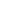 …………………………………...             ………….Sekreterare, [AW]                            Datum 2022-12-12Justeras: 2022-12-13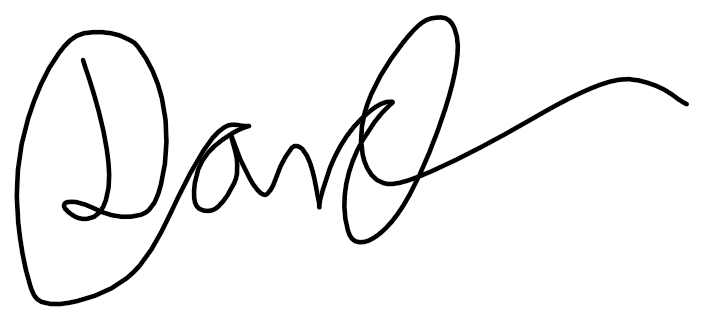 …………………….………………	   ………….Justerare, [DE]                              Datum…………………………………….            ………….Justerare,  [AG]                              DatumNamnPostNärvaro1Sofie Hellberg (SH)OrdförandeJa2Alexander Gabri  (AG)Vice OrdförandeJa3Amanda Wörlund (AW)SekreterareJa4Akshana Mahalingam (AM)KassörFrån kl 17:435Carine Gergi (CG)LedamotNej6Daniel Mira (DM)LedamotNej7David Ebrahimi (DE)LedamotJa8Johanna Lund (JL)LedamotNej9Lovisa Liwenborg (LL) SuppleantFrån kl 17:5410Robert Lilford (RL)SuppleantJa11Naela Hagatulah (NH)SuppleantNejAnsvarsområdeAnsvarigTerminsinfoAkshana, CarinePRLovisa, AmandaNamnskyltarRobert, JohannaAT mässaDaniel, SofieAlternativa karriärvägarRobert, DanielPsykisk hälsaLovisa, DavidPåverkansarbeteAmandaProjektbidragAlexanderUL vik föreläsningarNaela, CarineHandledarprisNaela, DavidCV-skrivarworkshopJohanna, (Akshana), Carine